BTEC LEVEL TWO FIRST EXTENDED CERTIFICATE IN BUSINESS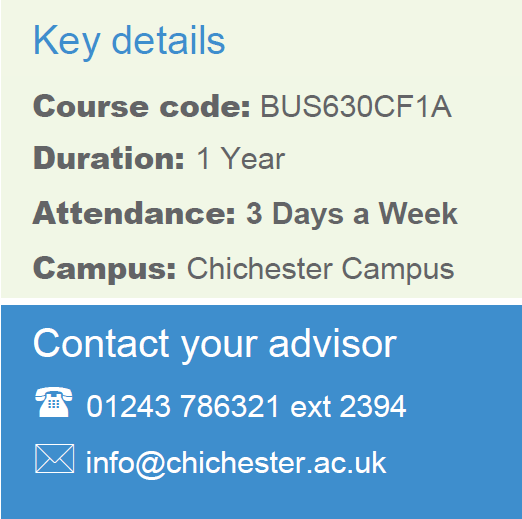 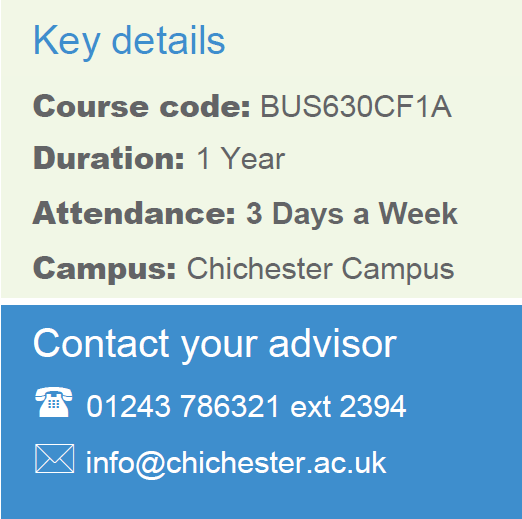 Welcome to Chichester College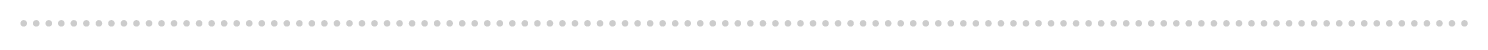 Dear Student Thank you for choosing to study on the Level Two Business BTEC course at Chichester College. I am the Study Programme Leader and look forward to working with you over the next year.Below is a brief overview regarding coming to college and preparing to study your course. These are the key dates that you need to attendYour first day of induction: Tuesday 5th September, arrive at 9am to finish at 3.30pmNormal timetable starts: Monday 11th September 2023 at 9.15amThe first few days of the course will be induction and enrolment. Timetables will not be available until this point. This will give you the opportunity to get to know the other students on the course, as well as your lecturers and your student tutor.	        Please ensure that on your first day you bring the following:YOUR GCSE RESULTS - we must see the original results slip from your school; you will not be enrolled without it.A pen, paper & folderCompleted consent forms attached – some will need a parent or guardian’s signature.Your summer assignment work – see page 3 of this letter for assignment brief.English and Maths NB: All students aged 16-18 years on a full-time course are required to achieve their English and Maths skills if they do not hold a GCSE grade A/9-C/4 in both subjects. So please be aware that if you do not have these qualifications, you will be required to undertake a GCSE resit alongside your main programme of study. This is compulsory.Please feel free to contact me with any questions you may have.Best wishes,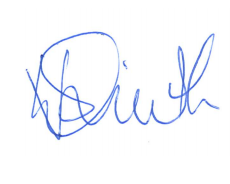  Vicki Smith   Study programme leaderWhere will I be studying?Business and Management courses in C Block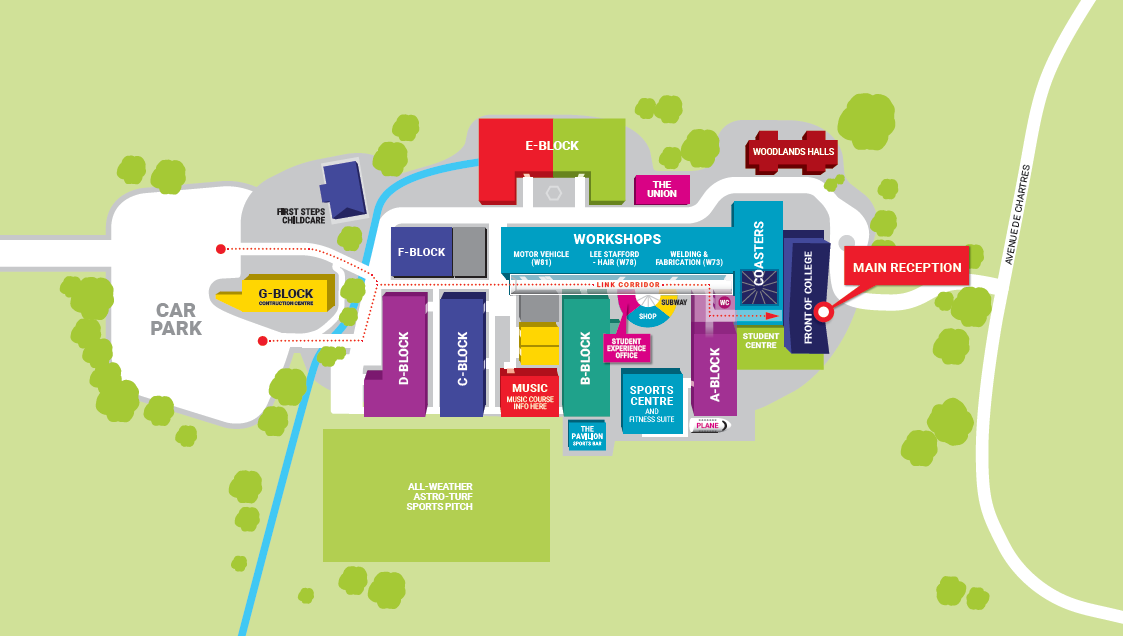 SUMMER ASSIGNMENT – PROGRESSION WORKTo be completed and brought with you to inductionSUGGESTED BOOKS – not mandatoryCONSENT FORMS – MUST BE SIGNED AND BROUGHT WITH YOU ON YOUR FIRST INDUCTION DAYForms can be found on the following pages, please complete all of them and bring them with you on induction day. If you have a part time job, please fill out a work experience for that job as well as the college shop.If you are under 18, the work experience and trips forms need to be signed by a parent or guardian.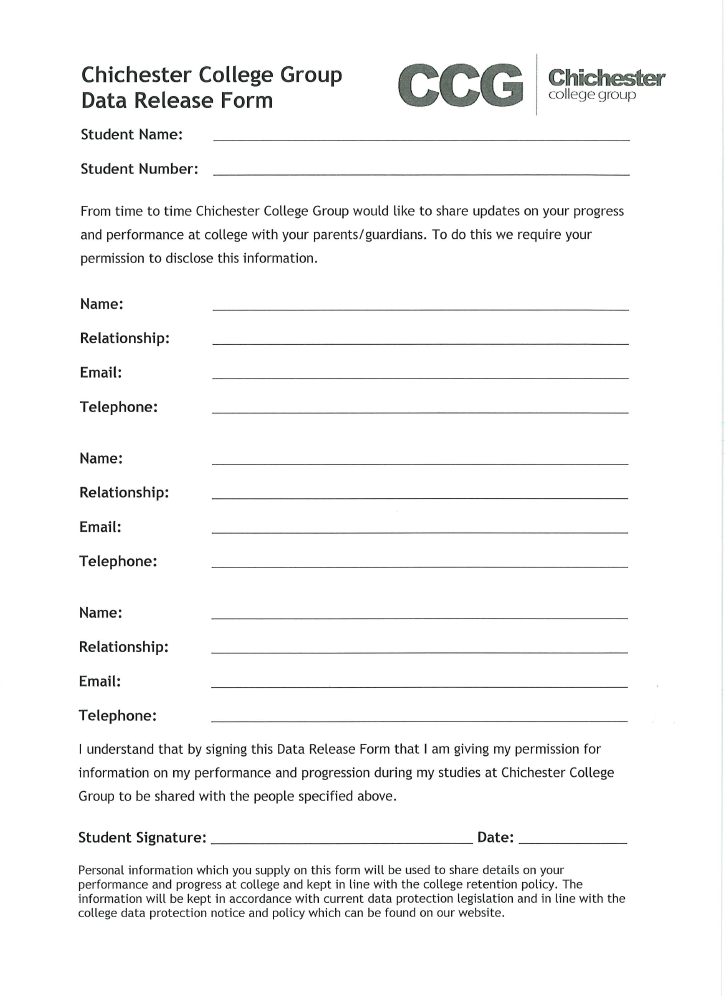 UNDER 18s – MUST BE SIGNED BY PARENT OR GUARDIAN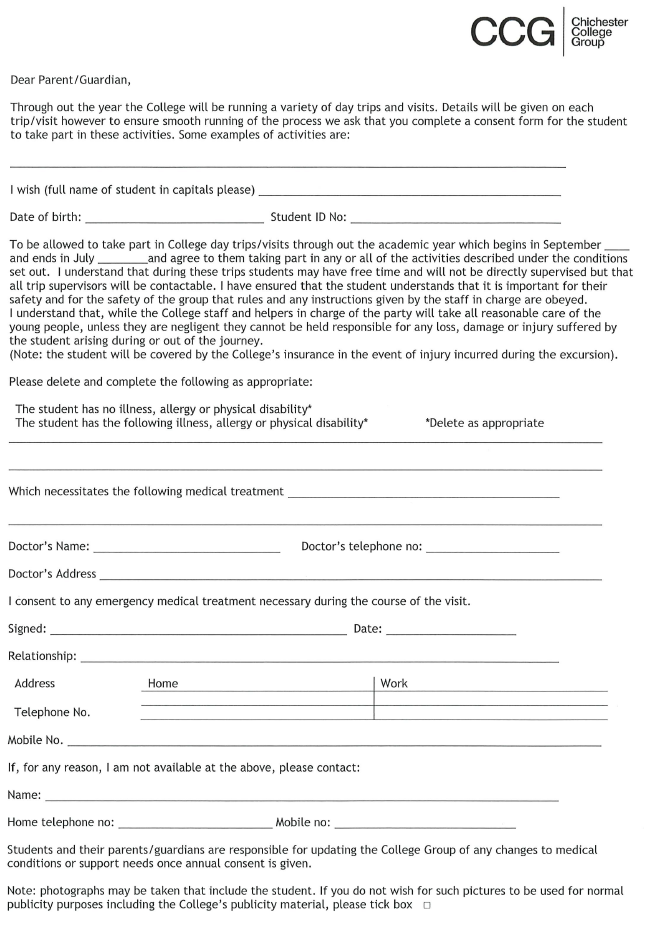 UNDER 18s – MUST BE SIGNED BY PARENT OR GUARDIAN – for part time job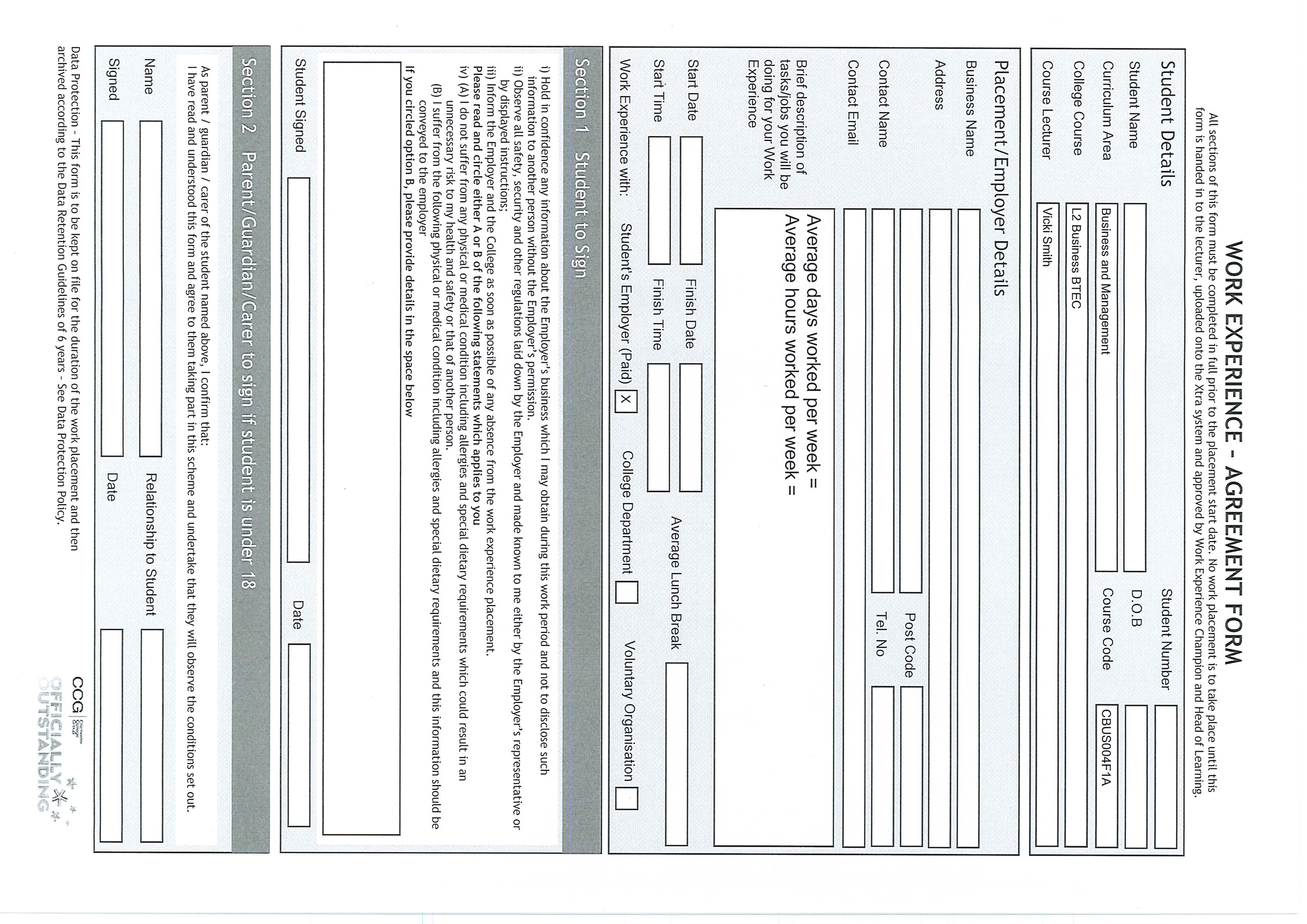 UNDER 18s – MUST BE SIGNED BY PARENT OR GUARDIAN – for working in college shop 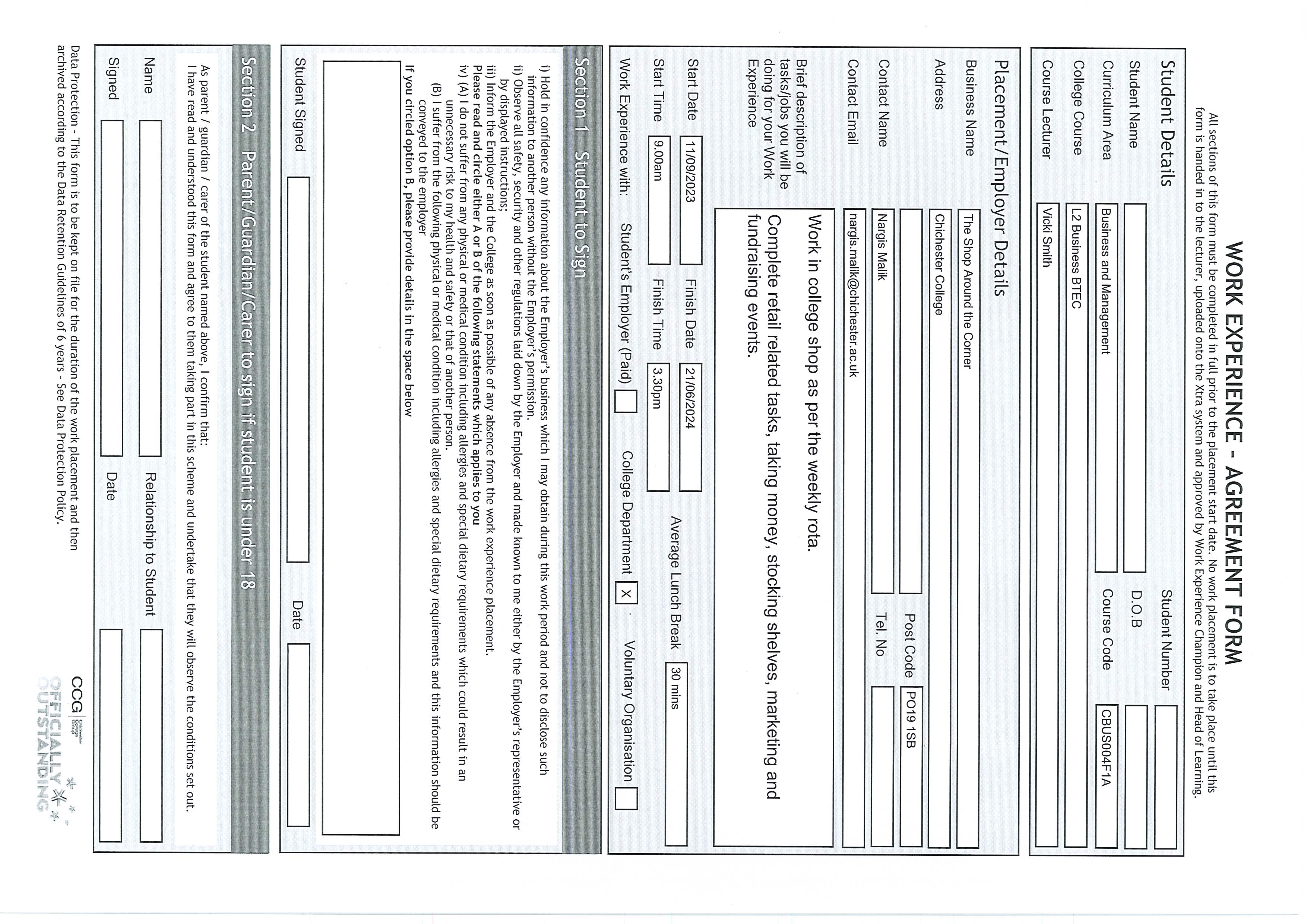 